UMW/AZ/PN–96/20		                                            	                  Wrocław, 13.10.2020 r.NAZWA POSTĘPOWANIA Sukcesywna dostawa papieru kserograficznego na potrzeby jednostek organizacyjnych Uniwersytetu Medycznego we Wrocławiu.WynikUniwersytet Medyczny we Wrocławiu dziękuje Wykonawcom za udział w ww. postępowaniu.Zgodnie z art. 92 ustawy z dnia 29 stycznia 2004 r. Prawa zamówień publicznych (tekst jedn. – Dz. U. z 2019 r., poz. 1843 z późn. zm.), zwanej dalej „Pzp”, zawiadamiamy o jego wyniku.Zgodnie z treścią art. 24aa ust. 1 Pzp, Zamawiający najpierw dokonał oceny ofert, a następnie zbadał, czy Wykonawca, którego oferta została oceniona jako najkorzystniejsza, nie podlega wykluczeniu.Kryteriami oceny ofert były: Cena brutto przedmiotu zamówienia – 60%Termin realizacji jednorazowej dostawy (nie dłuższy niż 5 dni roboczych od daty przesłania zamówienia) – 30%Termin wymiany wadliwego przedmiotu zamówienia na wolny od wad (nie dłuższy niż 5 dni roboczych od daty otrzymania informacji od Zamawiającego) – 10%Złożone oferty.Ofertę złożyli następujący Wykonawcy, wymienieni w tabeli: *po poprawieniu omyłki rachunkowej (było: 167 837,19 zł)Informacja o Wykonawcach, którzy zostali wykluczeni z postępowania.Wykonawcy, którzy złożyli ofertę, nie zostali wykluczeni z postępowania.Informacja o Wykonawcach, których oferty zostały odrzucone i o powodach odrzucenia oferty.       Treść złożonych ofert odpowiada treści SIWZ; oferty nie podlegają odrzuceniu.Wybór najkorzystniejszej oferty.Jako najkorzystniejszą wybrano ofertę Wykonawcy:Partner Papes Sp. z o.o.ul. Wagonowa 28a53-609 WrocławWw. Wykonawca nie został wykluczony z postępowania. Treść jego oferty odpowiada treści SIWZ, oferta nie podlega odrzuceniu i otrzymała największą ilość punktów na podstawie kryteriów opisanych na str. 1 niniejszego pisma.Z upoważnienia Rektora UMWKanclerz /-/ mgr Patryk Hebrowski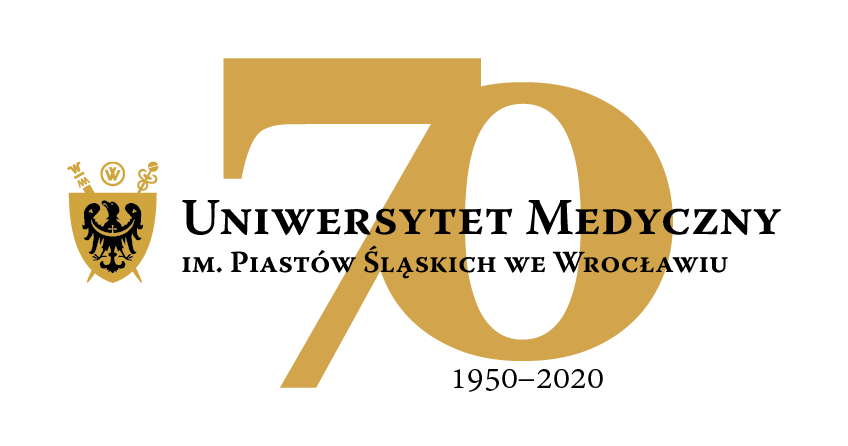 50-367 Wrocław, Wybrzeże L. Pasteura 1Dział Zamówień Publicznych UMWul. Marcinkowskiego 2-6, 50-368 Wrocławfax 71 / 784-00-45e-mail: agnieszka.dembska@umed.wroc.pl 50-367 Wrocław, Wybrzeże L. Pasteura 1Dział Zamówień Publicznych UMWul. Marcinkowskiego 2-6, 50-368 Wrocławfax 71 / 784-00-45e-mail: agnieszka.dembska@umed.wroc.pl NrWykonawcy, adresCena brutto przedmiotu zamówienia w PLN/punktyTermin realizacji jednorazowej dostawy/ punktyTermin wymiany wadliwego przedmiotu zamówienia na wolny od wad/ punktyŁączna punktacja1.BALLPEN S.C.
Joanna Sowa, Jacek Sufryd
ul. Żernicka 296
54-510 Wrocław174 445,9855,45 pkt.1 dzień roboczy30 pkt.1 dzień roboczy10 pkt.95,45 pkt.2.Partner Papes Sp. z o.o.ul. Wagonowa 28a53-609 Wrocław161 223,4960 pkt.1 dzień roboczy30 pkt.1 dzień roboczy10 pkt.100 pkt.3.Majka Biuroserwis Maria Gajewskaul. Robotnicza 1a53-607 Wrocław167 837,20*57,64 pkt.5 dni roboczych0 pkt.5 dni roboczych0 pkt.57,64 pkt.